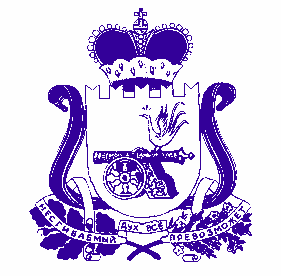 АДМИНИСТРАЦИЯ  муниципального  образования«Духовщинский  район»  Смоленской  областиПОСТАНОВЛЕНИЕот _________________ № _________Администрация муниципального образования «Духовщинский район» Смоленской областиПОСТАНОВЛЯЕТ:Внести в постановление Администрации муниципального образования «Духовщинский район» Смоленской области от 03.06.2020 № 184 «Об утверждении Порядка организации работы Администрации муниципального образования «Духовщинский район» Смоленской области с общедоступной информацией, размещенной в социальных сетях в информационно-телекоммуникационной сети «Интернет», содержащей вопросы, значимые для социально-экономического развития Смоленской области или муниципального образования «Духовщинский район» Смоленской области» следующие изменения:а) в подпункте 2.1 пункта 2 после слов «Департаментом Смоленской области по внутренней политике» дополнить словами «и проектным офисом «Центр управления регионом» Смоленской области»;б) в Порядке организации работы Администрации муниципального образования «Духовщинский район» Смоленской области с общедоступной информацией, размещенной в социальных сетях в информационно-телекоммуникационной сети «Интернет», содержащей вопросы, значимые для социально-экономического развития Смоленской области или муниципального образования «Духовщинский район» Смоленской области, утвержденном указанным постановлением:- в пункте 1 слова «, «Facebook», «Twitter», «Instagram»» исключить;- абзац второй пункта 2 изложить в следующей редакции:«- «кураторы» – Департамент Смоленской области по внутренней политике и проектный офис «Центр управления регионом» Смоленской области, осуществляющие выявление информации на региональном уровне посредством мониторинга социальных сетей;»;- в пункте 3 слово «куратором» заменить словом «кураторами»;- в пункте 4 слово «куратора» заменить словом «кураторов»;- в пункте 5 слово «куратору» заменить словом «кураторам»;- в пункте 8 слово «куратору» заменить словом «кураторам», слово «куратора» заменить словом «кураторов», слова «куратор имеет» заменить словами «кураторы имеют»;- в пункте 9 слово «куратору» заменить словом «кураторам»;- в пункте 10 слово «куратору» заменить словом «кураторам»;- в пункте 13 слово «куратору» заменить словом «кураторам».О внесении изменений 
в постановление Администрации муниципального образования «Духовщинский район» Смоленской области от 03.06.2020 № 184Глава муниципального образования «Духовщинский район»Смоленской областиБ.В. Петифоров